7 АПРЕЛЯ ВСЕМИРНЫЙ ДЕНЬ ЗДОРОВЬЯЕжегодно 7 апреля, по всей планете стартуют мероприятия, посвящённые ВСЕМИРНОМУ ДНЮ ЗДОРОВЬЯ.День здоровья в детском саду — это не просто часть образовательного процесса, день здоровья в детском саду, это еще и праздник для воспитанников.Цел: - продолжить формировать у детей представление о здоровье и здоровом образе жизни, учиться заботиться о своем здоровье, не бояться лечиться, воспитывать уважительное отношение к врачам, формировать двигательную активность детей, укреплять их физическое здоровье. Закрепляли культурно-гигиенические знания и навыки детей.В рамках Всемирного Дня Здоровья в детском саду прошло физкультурное занятие «День здоровья»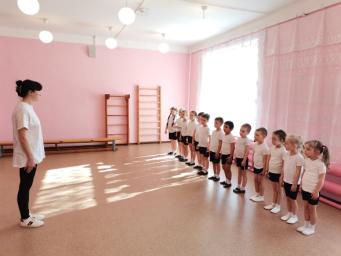 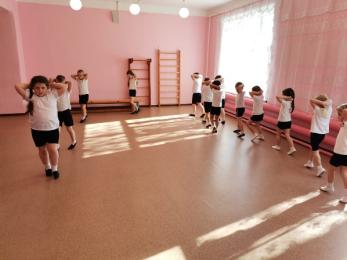 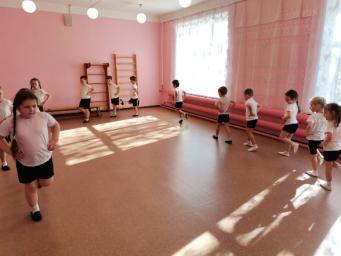 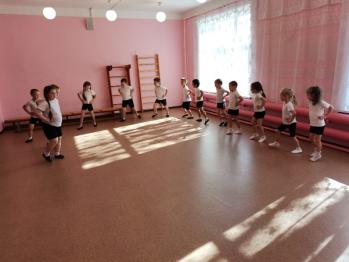 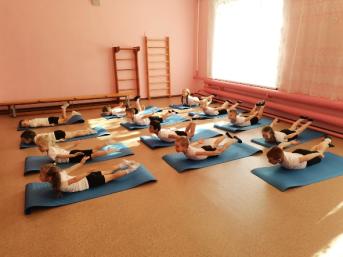 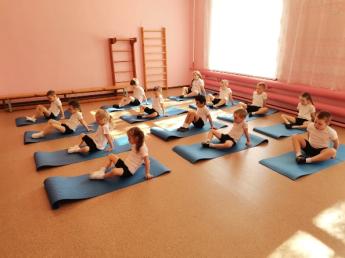 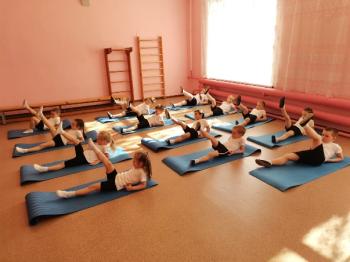 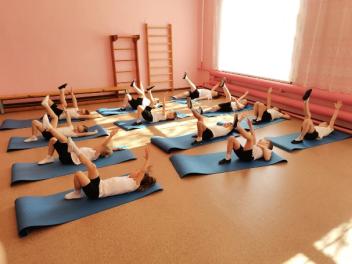 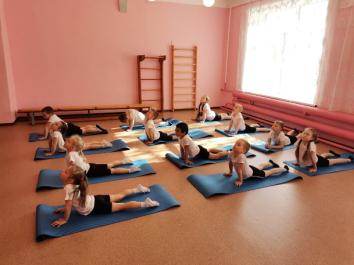 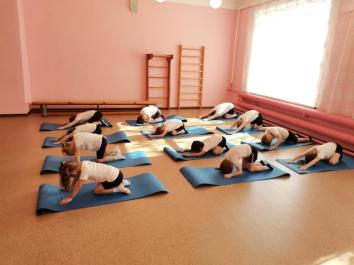 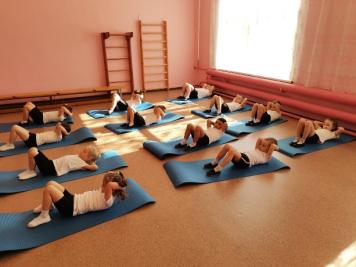 